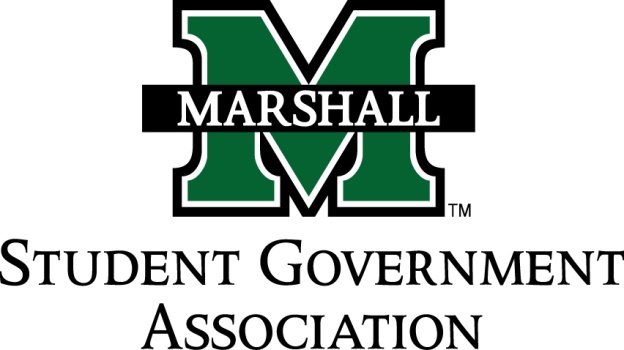 STUDENT SENATESESSION 74November 15, 2016MEETING 11CALL TO ORDERINVOCATIONPLEDGE OF ALLEGIANCEROLL CALLOLD BUSINESSSB 74.24 (Phi Alpha Theta)SB 74.25 (Chi Alpha Christian Fellowship)NEW BUSINESSSB 74.26 (MUIPAC)SR 74.04 (Sen. O’Donnell, Apprentice Hall)SR 74.05 (Sen. O’Donnell)MESSAGE FROM EXECUTIVESStudent Body President – Matt JarvisStudent Body Vice President – Emily Kinner Senate President Pro-Tempore – Alex O’DonnellSenate Parliamentarian – Ethan HigginbothamSenate Treasurer – Eli DuduitSenate Campus Life and Committee Chairwoman – Sophia MillsSenate Apprenticeship Director – Jada WilliamsCampus Activities Board Liaison – Jack MooreMESSAGES FROM ADVISORSVice President of Student Affairs – Cedric Gathings Assistant Dean of Student Affairs / Executive Advisor – Matthew James Senate Advisor – Michelle BarbourCONCERNS OF THE STUDENT BODYOPEN FORUM / ADJOURNMENT 